Тема:   Дозвілля  у сім’ї.                                   Сторінка для батьків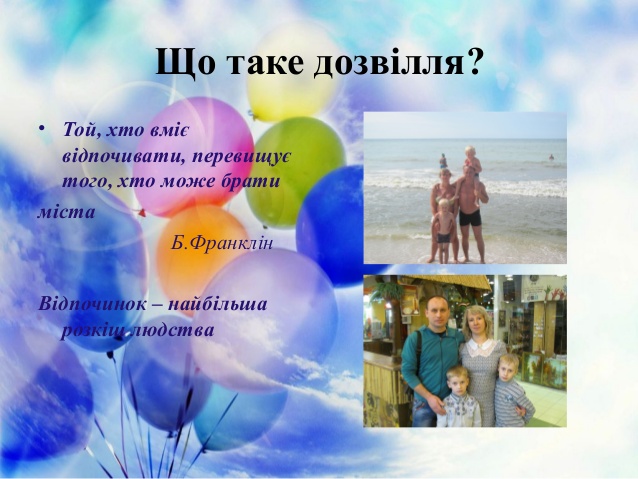 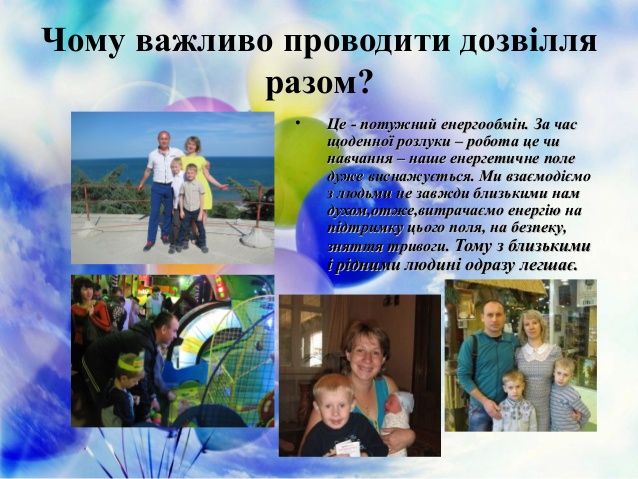 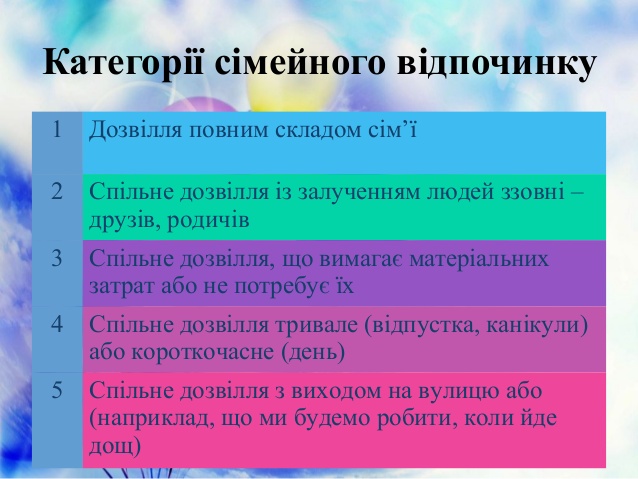 Як весело та цікаво провести вихідний день разом з дітьми." на YouTubehttps://youtu.be/f9-Oh36f5Iw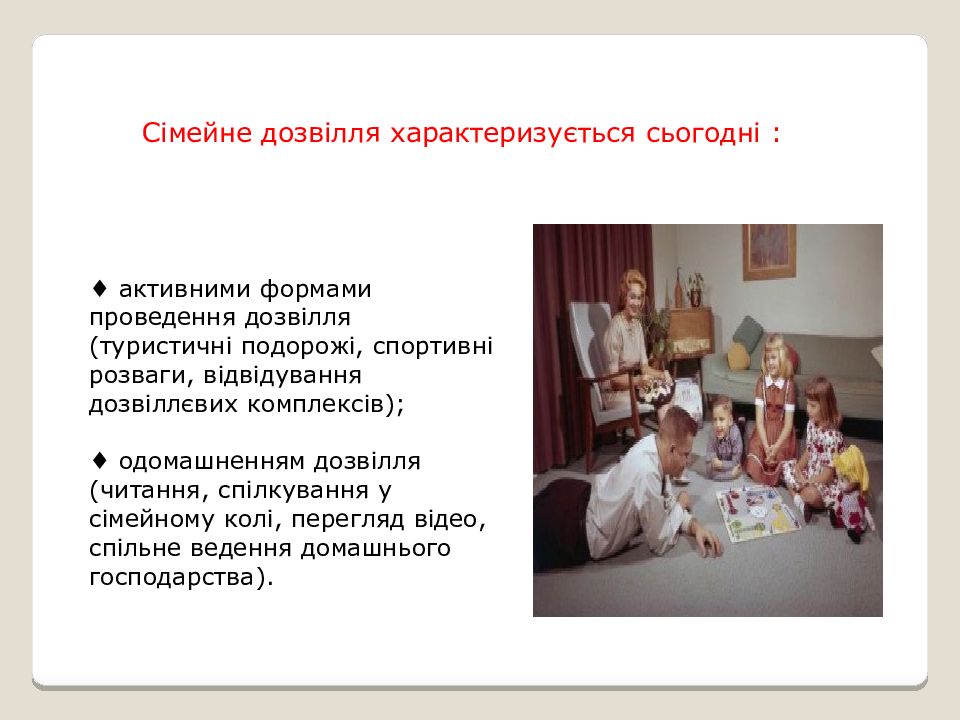 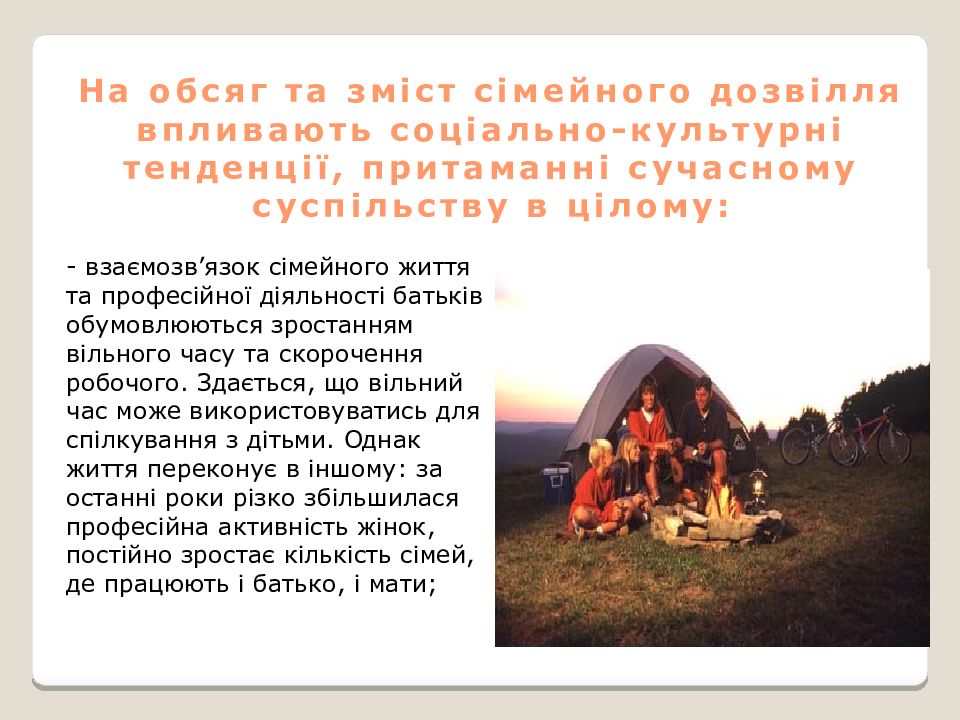 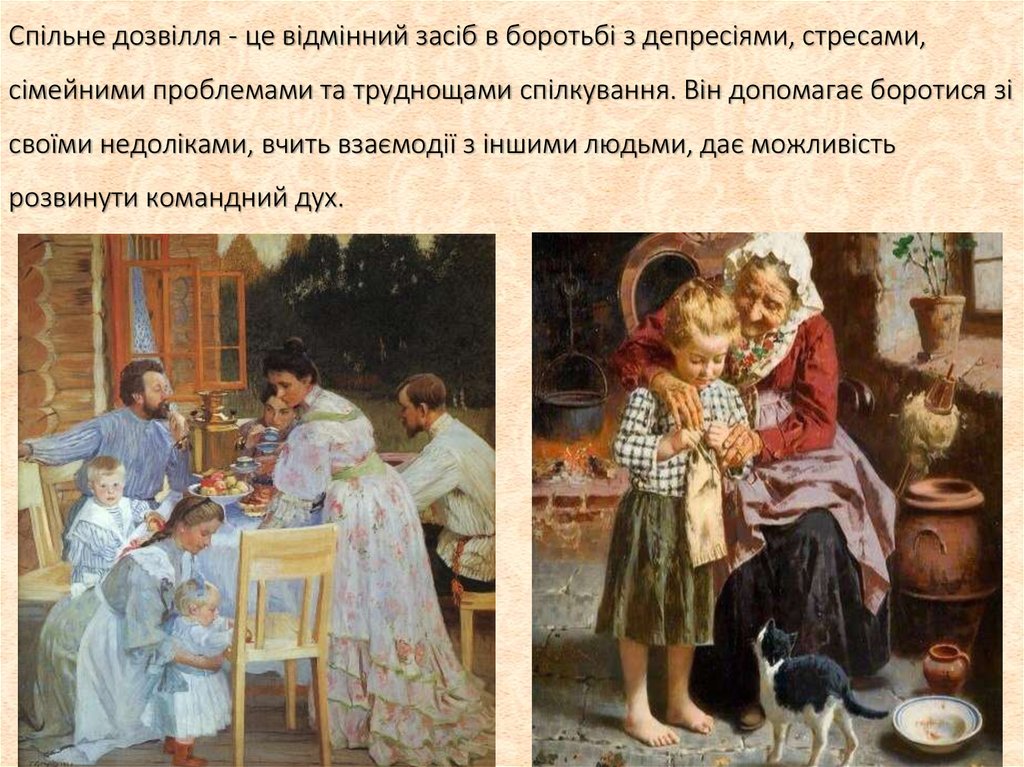         Учням: Наталія Май – Родинаhttps://www.youtube.com/watch?v=COOrPVgXbrY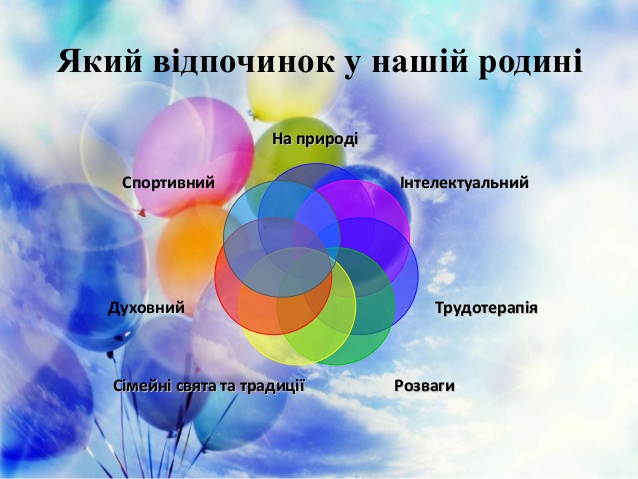 Розкажи ,який відпочинок у тебе в родині?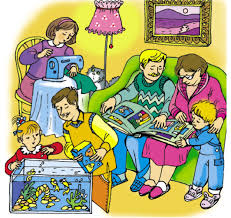 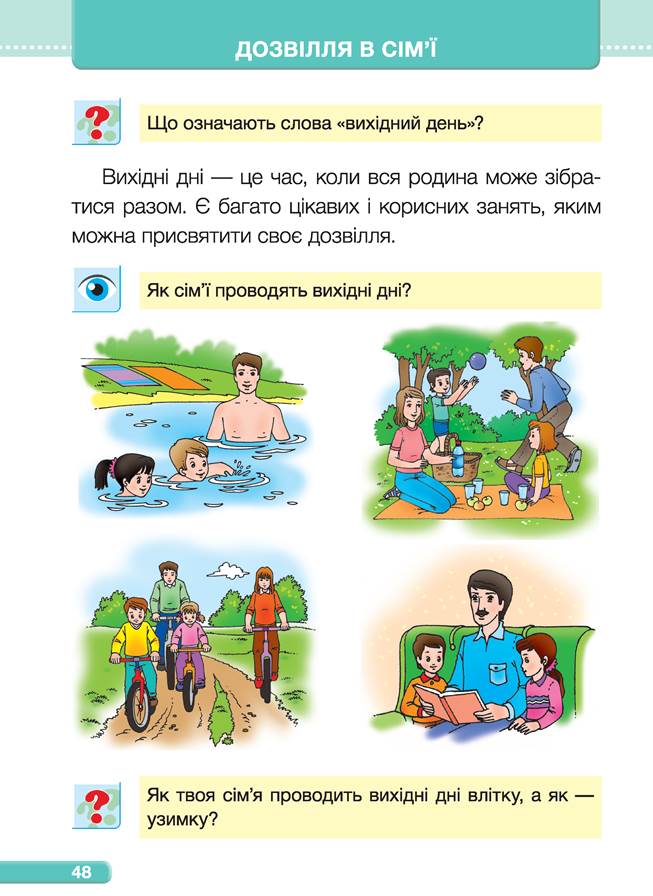 Передивіться мультик усією родиною:Чертенок с пушистым хвостом (1985)https://youtu.be/cXSJHRmqV2I